Jäärata SM Jalasjärvi3.2.2018KUULUTTAJATIETOLOMAKENUMERO                            LUOKKA      NIMIIKÄSEURAAMMATTIAUTOKILPAILUSAAVUTUKSETYHTEISTYÖKUMPPANIT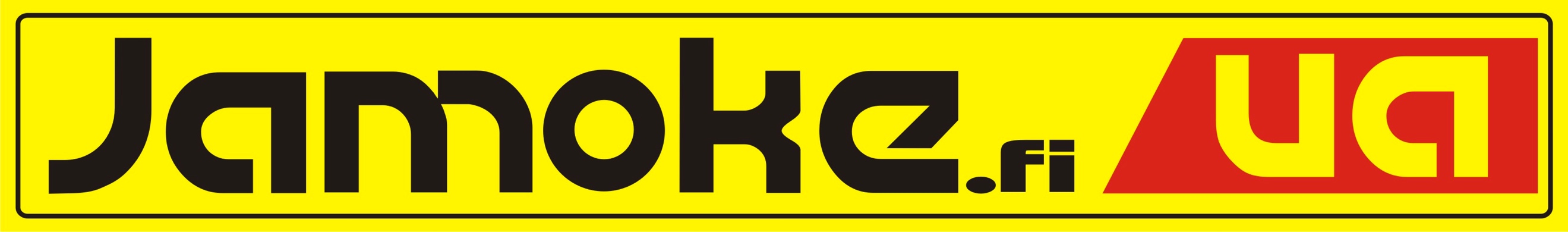 